MatinRévision :Numération : Comprendre le sens de la division : groupements Exercice 1 : Anita doit grouper 46 étoiles fluorescentes par paquets de 8.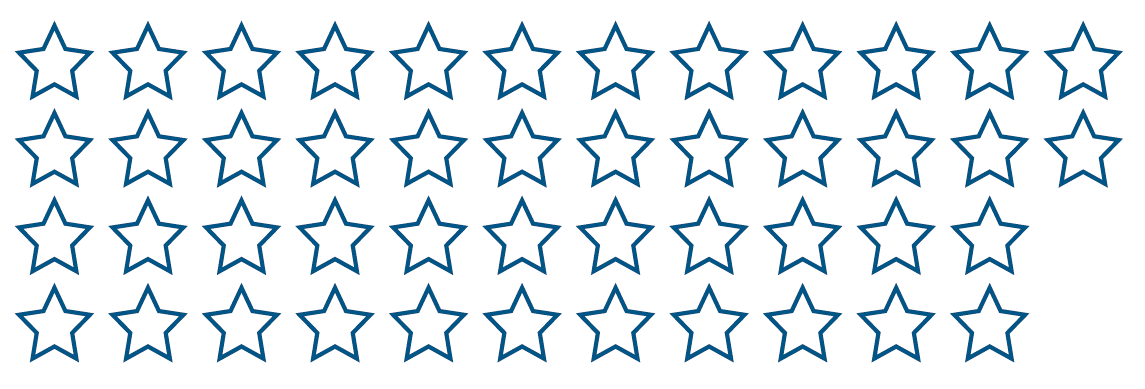 a. Entoure tous les paquets qu’elle peut former.b. Recopie et complète : Dans 46, il y a ….. fois 8 ; il reste …..  46 = (….. × 8) + …..c. Combien de paquets Anita peut-elle former ?Correctiona. Entoure tous les paquets qu’elle peut former.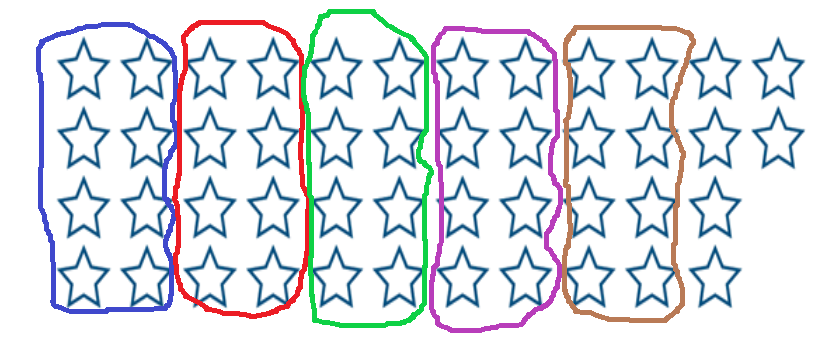 b. Recopie et complète : Dans 46, il y a ….. fois 8 ; il reste …..  46 = (….. × 8) + …..R : Dans 46, il y a 5. fois 8 ; il reste 6   46 = (5 × 8) + 6c. Combien de paquets Anita peut-elle former ? Annita peut former 5 paquets Exercice 2 : Élie colle des pétales pour fabriquer des fleurs en papier. Elle a 33 pétales. Chaque fleur est  formée d’un groupe de 6 pétales.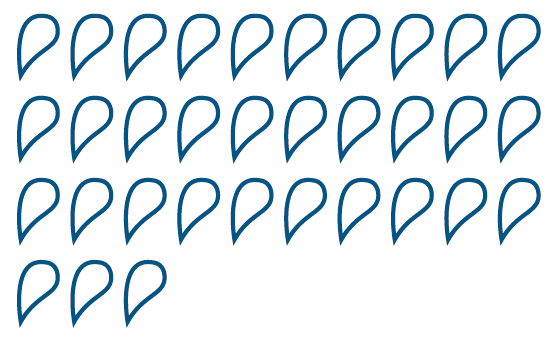 a. Entoure les pétales par groupe, pour former les fleurs.b. Recopie et complète : Dans 33, il y a ….. fois 6 ; il reste …..  33 = (….. × 6) + …..c. Combien de fleurs Élie peut-elle fabriquer ?Correctiona. Entoure les pétales par groupe, pour former les fleurs.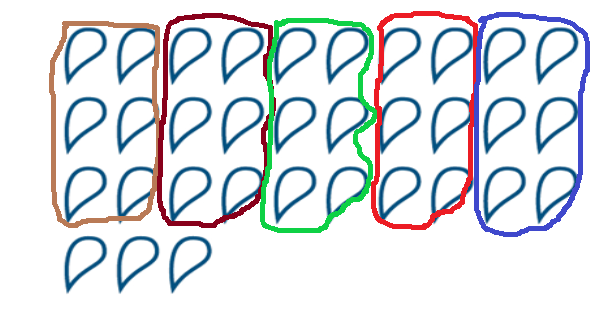 b. Recopie et complète : Dans 33, il y a ….. fois 6 ; il reste …..  33 = (….. × 6) + …..Dans 33, il y a 5. fois 6 ; il reste 3   33 = (5 × 6) + 3c. Combien de fleurs Élie peut-elle fabriquer ? Élie peut fabriquer 5 fleurs. Exercice 3 : Réponds aux questions.a. Dans 32, combien de paquets de 4 ?	b. Dans 45, combien de paquets de 5 ?	c. Dans 63, combien de paquets de 9 ?	d. Dans 18, combien de paquets de 3 ? e. Dans 14, combien de paquets de 7 ? Correctiona. Dans 32, combien de paquets de 4 ?	 R : Dans 32, il y a 8 fois 4 ; il reste 0   32 = (8 × 4)b. Dans 45, combien de paquets de 5 ?	R : Dans 45, il y a 9 fois 5 ; il reste 0   45 = (9 × 5) c. Dans 63, combien de paquets de 9 ?	R : Dans 63, il y a 7 fois 9 ; il reste 0   63 = (7 × 9) d. Dans 18, combien de paquets de 3 ? R : Dans 18, il y a 6 fois 3 ; il reste 0   18 = (6 × 3)e. Dans 14, combien de paquets de 7 ? R : Dans 14, il y a 2 fois 7 ; il reste 0   14 = (2 × 7) CONJUGAISON : L17 L’imparfait des verbes prendre, venir, pouvoir, vouloir et partir (3e groupe) Exercice 2 : Recopie les phrases dont les verbes sont conjugués à l’imparfait. a. Tu viendras seul au rendez-vous ?			b. Nous venions là tous les jours.c. Où veux-tu aller ?					d. Nous voulions juste jouer.e. Elle pourrait rester à la maison.			f. Ils partent de loin.CorrectionPhrases à recopier :b. Nous venions là tous les jours.d. Nous voulions juste jouer.Défi langueUn intrus s’est glissé dans chaque liste. Trouve-le et explique ton choix.a. je prenais ◆ tu prenais ◆ nous prenons ◆vous preniezb. il venait ◆ nous venions ◆ ils viennent ◆tu venaisc. je pourrai ◆ tu pouvais ◆ on pouvait ◆ils pouvaientCorrectionRemarque : Il s’agit ici d’attirer particulièrement son attention sur les terminaisons de l’imparfait.a. nous prenonsb. ils viennentc. je pourraiTous les verbes des items sont conjugués à l’imparfait.Les intrus des listes a. et b. sont des verbes conjugués au présent. L’intrus de la liste c. est un verbe conjugué au futur. Exercice 3 : Recopie et complète les phrases avec le pronom personnel qui convient.a.  … voulions juste jouer.			b.  … pouvait rester à la maison.c.  … prenions le train.			d.  … venaient de loin.Correctiona.  Nous voulions juste jouer.		b.  Il / elle/ on  pouvait rester à la maison.c.  Nous prenions le train.			d.  Ils / elles venaient de loin.CE2 Lecture-compréhension	Un voleur chez le sénateur   		Texte 1	T1 p 1 / 2CORRECTION1 / Pour quelles raisons ( 5 )  les ateliers de potiers de la Graufesenque ont-ils pu se développer ?Les ateliers de potiers de la Graufesenque ont pu se développer  parce que :– les techniques de fabrication étaient bien au point ;– la main-d’œuvre était qualifiée et nombreuse ;– le produit réalisé était de qualité constante ;– les Romains avaient ouvert des voies commerciales irriguant tout l’Empire.– les matières premières se trouvaient évidemment sur place : argile, eau en quantité (Tarn et Dourbie), bois pour chauffer les fours.2 / Combien de vases le grand four a-t-il pu, à lui seul, produire en quarante ans d'activité ?Le grand four a pu, à lui seul, produire en quarante ans d'activité douze millions de vases.3 / Combien y avait-il de fours à La Graufesenque ?Il y avait une cinquantaine de de fours à La Graufesenque4 / Pourquoi peut-on parler d'une véritable industrie de la poterie ?On peut parler d'une véritable industrie de la poterie à cause  des méthodes detravail, du nombre d’objets produits et de la zone de commerce et d’échange.